Day 108:30 – 09:00 Lecture: Image optimisation 2D measurement and colour flow imaging – how to ensure quality and accuracy, By Dr Nick Fletcher09:00 – 10:30 Session 1 Extended FICE Views, (30 mins = 8 min per candidate)1.1 Parasternal (LA: FICE + RV inflow, RV outflow, SA: FICE + apical, basal, AV)1.2 Apical and subcostal (FICE + 5ch, 2ch, 3ch) 1.3 Full scan1.1 Parasternal (LA: FICE + RV inflow, RV outflow, SA: FICE + apical, basal, AV)1.2 Apical and subcostal (FICE + 5ch, 2ch, 3ch) 1.3 Full scan10:45 – 12:15 Session 2 2D Measurements and M Mode (30 mins = 8 min per candidate)2.1 Left heart measurements (IVSd, LVEDd, PWd, LVESd, FS, LVOTd, LV FAC, LVEDA, LVESA, , LAa)2.2 Right heart measurements (RVEDd, RVEDa, RVFAC, LVEDa:RVEDa, RAa, TAPSE) 2.3 Simulator or Laptop (all measurements)2.1 Left heart measurements (IVSd, LVEDd, PWd, LVESd, FS, LVOTd, LV FAC, LVEDA, LVESA, , LAa)2.2 Right heart measurements (RVEDd, RVEDa, RVFAC, LVEDa:RVEDa, RAa, TAPSE)2.3 Simulator or Laptop (all measurements) 12:45 – 14:15 – Session 3 Colour Flow Imaging (30 mins = 8 min per candidate)3.1 Left heart (AV)3.2 Right Heart (TV, PV)3.3 Left heart (MV)3.1 Left heart (AV)3.2 Right Heart (TV, PV)3.3 Left Heart (MV)14:30 – 17:30 Session 4- Putting it together (40 mins = 8 min per candidate)4.1 Common Pathologies on laptop (including mitral valve, aortic valve, LVOT outflow etc)4.2 Full scan/ full scan (split each group into two)4.3 Simulator pathologies4.1 Common Pathologies on laptop (including mitral valve, aortic valve, LVOT outflow etc)4.2 Full scan / full scan (split each group into two)4.3 Simulator pathologiesDay 1: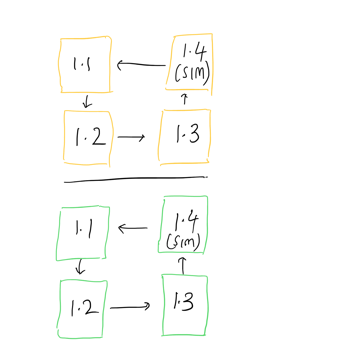 Day 208:00 – 08:30 Lecture: Cardiac cycle, pressure, velocity and flow measurement By Dr Richard Fisher08:30– 10:30 Session 1 - Spectral measurements (40 mins = 10 min per candidate)1.1 LVOT VTI1.2 TR, Mitral inflow (E/A)1.3 TDI (E’ and S’) and interpretation1.1 LVOT VTI1.2 TR, Mitral inflow (E/A)1.3 TDI (E’ and S’) and interpretation10:30 – 10:50 Coffee10:50 – 12:50 – Session 2 - Haemodynamic assessment (40 mins = 10 min per candidate)2.1 Static markers of fluid responsiveness/contraindications to fluid administration (2D appearances, M mode, IVC, LVEDa)2.2 Dynamic assessment (challenge) SLR (can be used hands on)2.3 Simulator or laptop cases2.1 Static markers of fluid responsiveness/contraindications to fluid administrations (2D appearances, M mode, IVC, LVEDa)2.2 Dynamic assessment (challenge) SLR (can be used hands on)2.3 Simulator or laptop cases12:50 – 13:30 Lunch13:30 – 16:50 Session 3 - Hands on (40 mins each session = 12 mins/candidate) 3.1 Clinical decision making 3.2 Full scan (split group into two)3.2 Full scan3.3 Simulator pathologies 3.1 Clinical decision making 3.2 Full scan (split group into two)3.2 Full scan3.3 Simulator pathologies 14:50 -15:10 Coffee16:40 – 17:10 Lecture: advanced accreditation optionsDay 2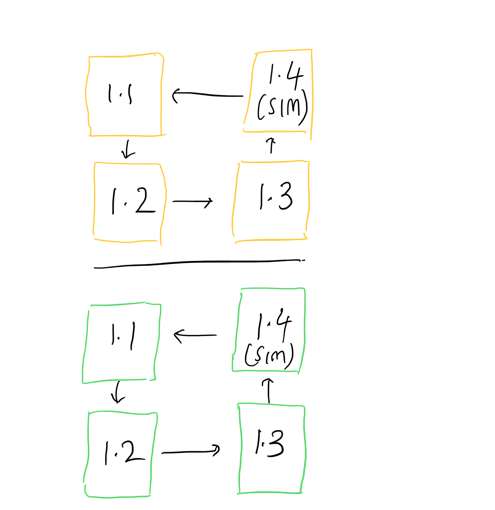 Day 3 TOE08:30 – 09:00 Lecture – the technology and how to use it (including probe handling, basic views, complications)09:10 – 10:15 Session 1 - The Views (3 per group, 20 minutes person)Basic viewsBasic viewsBasic viewsBasic viewsBasic views10:15 – 10:30 Tea/Coffee10:30 – 13:00 Session 2 - Basic measurements (3 per group 30min per session)2.1 LV Assessment using ME views2.2 LV Assessment using TG/dTG views2.3 RV assessment 2.4 Basic valve assessment using 2D2.5 Aorta and LA/RA assessment13:00 – 14:00 Lunch14:00 – 14:15 Lecture: Introduction to Doppler14:15 – 16:45 Session 3 - Doppler Assessment (3 per group 30min per session) – Tea/Coffee 3.1 SV/CO assessment3.2 Fluid responsiveness3.3 Basic Diastolic function and RVSP3.4 Basic Valve Pathology MV, AV3.5 Acute Aortic Syndrome16:45 – 17:05 Lecture: When to use TOE in the ICU, TTE vs TOEDay 3FacultyDr Richard Fisher, Consultant ICM, Kings College HospitalDr Jonathan Aron, Consultant ICM in GICU/CTICU & Consultant Anaesthetist, St George’s HospitalDr Gabor Zilahi Consultant ICM in CTICU & Consultant Cardiac Anaesthetist, St George’s HospitalDr Nick Fletcher Consultant ICM in CTICU & Consultant Cardiac Anaesthetist, St George’s HospitalDr Francisca Caetano Senior Critical Care Fellow, Royal Brompton and Harefield HospitalDr Ester Avagliano Consultant Cardiac Anaesthetist, St George’s HospitalStationFacultyTopicLecture: Quality and accuracy and how to avoid mistakes by Nick Fletcher 08:30 -09:00Lecture: Quality and accuracy and how to avoid mistakes by Nick Fletcher 08:30 -09:00Lecture: Quality and accuracy and how to avoid mistakes by Nick Fletcher 08:30 -09:00Session 1 (rotate through each station does all three sessions in order) 09:00 – 10:30 (30 min rotations)Session 1 (rotate through each station does all three sessions in order) 09:00 – 10:30 (30 min rotations)Session 1 (rotate through each station does all three sessions in order) 09:00 – 10:30 (30 min rotations)1JA, NDExtended views (2D) ALL2JPT, PNExtended views (2D) ALL3RF, SOExtended views (2D) ALL4EMPTYSim NO SESSION5GZ, HCExtended views (2D) ALL6OM, FSExtended views (2D) ALL7SW, MAExtended views (2D) ALL8EMPTYSim NO SESSIONSession 2 (each station teaches one session only) 10:45:12:15 (30 min rotations)Session 2 (each station teaches one session only) 10:45:12:15 (30 min rotations)Session 2 (each station teaches one session only) 10:45:12:15 (30 min rotations)1JA, SO2.1 Left heart measurements2JPT, ND2.2 Right heart measurements3EMPTYNO SESSION4RF, PN2.3 Simulator (all)5GZ, MA2.1 Left heart measurements6OM, HC2.2 Right heart measurements7EMPTYNO SESSION8SW, FS2.3 Simulator (all) 12:45 – 14:15Session 3 Colour Flow Imaging 12:45 -14:15 (30 min rotations)Session 3 Colour Flow Imaging 12:45 -14:15 (30 min rotations)Session 3 Colour Flow Imaging 12:45 -14:15 (30 min rotations)1JA, PN3.1 Left heart (AV)2JPT, SO3.2 Right heart (TV, PV)3RF, ND3.3 Left heart (MV)4EMPTYSIM NO SESSION5GZ, FS3.1 Left heart (AV)6OM, MA3.2 Right heart (TV, PV)7SW, HC3.3 Left heart (MV)8EMPTYSim – NO SESSIONSession 4 – Putting it together 14:30 – 17:30 (40 min rotations)Session 4 – Putting it together 14:30 – 17:30 (40 min rotations)Session 4 – Putting it together 14:30 – 17:30 (40 min rotations)1JA, ND4.1 Common pathologies (laptop)2JPT, PN4.2 Full scan (split group in two)3SO4.2 Full scan 4RF4.3 Simulator – pathologies/case studies5GZ4.1 Common pathologies (laptop)6OM, MA4.2 Full scan (split group in two)7HC4.2 Full scan 8SW, FS4.3 Simulator – pathologies/case studiesStationFacultyTopicLecture: Cardiac cycle, Pressure, velocity and flow measurement, By Richard Fisher 08:00 -08:30Lecture: Cardiac cycle, Pressure, velocity and flow measurement, By Richard Fisher 08:00 -08:30Lecture: Cardiac cycle, Pressure, velocity and flow measurement, By Richard Fisher 08:00 -08:30Session 1 Spectral analysis 08:300 – 10:30 (40 min rotations)Session 1 Spectral analysis 08:300 – 10:30 (40 min rotations)Session 1 Spectral analysis 08:300 – 10:30 (40 min rotations)1JA,1.1 LVOT VTI 2JPT, SO1.2 TR, Mitral inflow (E/A)3RF, JAz1.3 TDI (E’ and S’)4EMPTYSim NO SESSION5GZ, FS1.1 LVOT VTI 6OM, ND1.2 TR, Mitral inflow (E/A)7HC, DM1.3 TDI (E’ and S’)8EMPTYSim NO SESSIONSession 2 Haemodynamic assessment 10:50 – 12:50 (40 min rotations)Session 2 Haemodynamic assessment 10:50 – 12:50 (40 min rotations)Session 2 Haemodynamic assessment 10:50 – 12:50 (40 min rotations)1RF2.1 Static markers of fluid responsiveness 2JPT, JAz2.2 Dynamic assessment (challenge) SLR3EMPTYNO SESSION4JA, SO2.3 Laptop Cases5HC, FS2.1 Static markers of fluid responsiveness 6OM, ND2.2 Dynamic assessment (challenge) SLR7EMPTYNO SESSION8GZ, DM2.3 Laptop casesSession 3 Hands on 13:30 – 16:50 (45 min rotations)Session 3 Hands on 13:30 – 16:50 (45 min rotations)Session 3 Hands on 13:30 – 16:50 (45 min rotations)1JA3.1 Clinical decisions/laptop cases 2RF, JAz3.2 Full scan (split group in two)3SO, 3.1 Full scan4JPT3.3 Simulation5GZ, DM3.1 Clinical decisions/laptop cases 6HC3.2 Full scan (split group in two)7ND3.1 Full scan8OM3.3 SimulationLecture: Advanced accreditation options by 16:40 -17:00Lecture: Advanced accreditation options by 16:40 -17:00Lecture: Advanced accreditation options by 16:40 -17:00StationFacultyTopicLecture: The technology and how to use it By Gabor Zilahi 08:30 -09:00Lecture: The technology and how to use it By Gabor Zilahi 08:30 -09:00Lecture: The technology and how to use it By Gabor Zilahi 08:30 -09:00Session 1 Basic Views 09:10 – 10:15 (60 min session, no rotation) GZ rotatesSession 1 Basic Views 09:10 – 10:15 (60 min session, no rotation) GZ rotatesSession 1 Basic Views 09:10 – 10:15 (60 min session, no rotation) GZ rotates1FCUE/ME Great Vessel, ME4CV, ME2CV, ME LAX, MEAV SAX, ME RV Inflow- Outflow, ME Bicaval, TG SAX, TG LAX, dTG, Aorta2JAUE/ME Great Vessel, ME4CV, ME2CV, ME LAX, MEAV SAX, ME RV Inflow- Outflow, ME Bicaval, TG SAX, TG LAX, dTG, Aorta3NFUE/ME Great Vessel, ME4CV, ME2CV, ME LAX, MEAV SAX, ME RV Inflow- Outflow, ME Bicaval, TG SAX, TG LAX, dTG, Aorta4RFUE/ME Great Vessel, ME4CV, ME2CV, ME LAX, MEAV SAX, ME RV Inflow- Outflow, ME Bicaval, TG SAX, TG LAX, dTG, Aorta5EAUE/ME Great Vessel, ME4CV, ME2CV, ME LAX, MEAV SAX, ME RV Inflow- Outflow, ME Bicaval, TG SAX, TG LAX, dTG, AortaSession 2 Basic measurements 10:30 – 13:00 (30 min rotations) GZ rotatesSession 2 Basic measurements 10:30 – 13:00 (30 min rotations) GZ rotatesSession 2 Basic measurements 10:30 – 13:00 (30 min rotations) GZ rotates1EA2.1 LV Assessment using ME views2NF2.2 LV Assessment using TG/dTG views3JA2.3 RV assessment 4RF2.4 Basic valve assessment using 2D5FC2.5 Aorta and LA/RA assessmentLecture: Introduction to Doppler By Richard Fisher 14:00 -14:15Lecture: Introduction to Doppler By Richard Fisher 14:00 -14:15Lecture: Introduction to Doppler By Richard Fisher 14:00 -14:15Session 3 Doppler Assessment 14:15 – 16:45 (30 min rotations)Session 3 Doppler Assessment 14:15 – 16:45 (30 min rotations)Session 3 Doppler Assessment 14:15 – 16:45 (30 min rotations)1RF3.1 SV/CO assessment2JA3.2 Fluid responsiveness3GZ3.3 Basic Diastolic function and RVSP4FC3.4 Basic Valve Pathology MV, AV5EA3.5 Acute Aortic SyndromeLecture: When to use TOE in the ICU, TTE vs TOE By Nick Fletcher 16:45 – 17:05Lecture: When to use TOE in the ICU, TTE vs TOE By Nick Fletcher 16:45 – 17:05Lecture: When to use TOE in the ICU, TTE vs TOE By Nick Fletcher 16:45 – 17:05